College of Engineering & Technology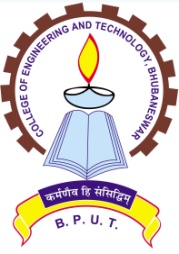 (A constituent college of BijuPatnaik University of Technology, Orissa)Techno Campus, Ghatikia, MahalaxmiVihar, Bhubaneswar -751029____________________________________________________________________________________No. 2777/CET								Date - 20/08 /2018OFFICE ORDERThe following15 students are provisionally allotted accommodation in Ladies Hostel KHR inside the campus. They should come with two demand drafts amounting to(a) One amounting Rs.5330/- towards Hostel Development Fee in favour of The Principal, CET, payable at Bhubaneswar and(b) One amounting Rs. 13,000/- (12,000/-towards Mess Advance+ 1000/- towards Mess Development) in favour of the Superintendent, KHRCET,payable at Bhubaneswar. They are required to occupy the hostelwithin their respective admission dates after which their seat in the ladies hostel will be forfeited and no further claim will be entertained. Also they are required to deposit the Xerox copies of Bank Challans for college admission along with two Demand Drafts amounting to Rs. 5330/- and 13,000/- as above. They must bring passport size photograph and Aadhar of self, parents and local guardian. The hostel admission will be conducted on 21.08.2018-22.08.2018 from 2:00-5:00 PMFor more clarification, please contact Mr.Sushanta Kumar Nayak, Hostel Clerk (9439302321)of the KHR, Ladies’ Hostel or the following officials of the KHR, Ladies’ Hostel.Sd/-PRINCIPALPROVISIONAL SECOND ALLOTMENT IN KASTURBA HALL OF RESIDENCE, CET CAMPUSFOR THE SESSION 2018-19 (NEW ENTRANTS)Sl.No.Name of the StaffPhone No.1)Dr.KapuraTudu, Assistant Superintendent,  KHR(Asst Prof, Mechanical Engg)94370634042)Mrs.SumanBalaBehera,Assistant Superintendent,  KHR(Asst Prof, Instrumentation & Electronics Engg)88958157293)Mrs.PramodiniSahu, Assistant Superintendent,  KHR(Asst Prof, Civil Engg)73810161514)Ms. Twinkle Kisku, Superintendent, KHR(Asst Prof, Electrical Engg)9555130996SR.NO.STREAMCANDIDATE’S NAMERank(if any)CATEGORY1FATPUJA PATRO1105893GE(C)2FATPRIYANKA BEHERA1100176GE(C)3MCA (LE)JYOTOPRABHA BARIK2GE(C)4IT (LE)TEJASWINI MOHAPATRA16899GE (C)5IT (LE)PRIYANKA PRADHAN15220GE (C)6IT (LE)SUCHISMITA MISHRA5368GE (C)7FAT (LE)SHIKAMAYEE CHOUHAN16344GE (C)8M.TECH. (PED-EE)AISHWARYA SAMAL373GE(C)9M.TECH. (CSE)NIKITA BANERJEE461GE(C)10M.TECH (CSE)SUBHASHREE SAHOO2181GE (C)11M.TECH. (CSE)SMRUTISHIKTA DAS934GE (C)12M.TECH (CSE)BHAGYASHREE DASH2062GE (C)13M.TECH (CSE)SAMARPITA MALLICK2056GE (C)14MSc.(Applied Physics)BIJAYALAXMI SETHY343779SC15MSc (Applied Chemistry)ADYASHA SWAIN106183GE (C)